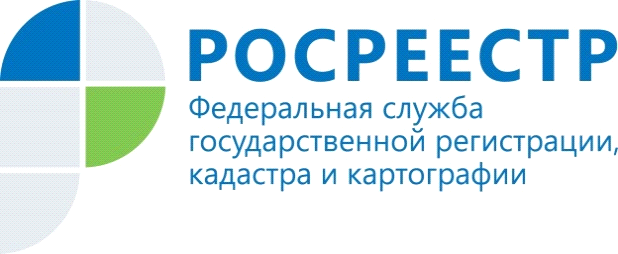 В красноярском Росреестре ответят на актуальные вопросы о государственной регистрации ипотеки22 апреля c 10.00 до 11.00 в Управлении Росреестра по Красноярскому краю пройдет «горячая телефонная линия» по вопросам государственной регистрации ипотеки.В ходе «горячей линии» жители региона смогут узнать:Какие документы необходимо предоставить для государственной регистрации ипотеки?В какие сроки осуществляется регистрация ипотеки?Как погасить регистрационную запись об ипотеке?На эти и другие вопросы ответят специалисты Управления Росреестра по Красноярскому краю.Телефон «горячей линии»: (391) 226-55-13Материал подготовлен Управлением Росреестра по Красноярскому краюКонтакты для СМИ:тел.: (391)2-226-756е-mail: pressa@r24.rosreestr.ru«ВКонтакте» http://vk.com/to24.rosreestrTelegram https://t.me/Rosreestr_krsk24Одноклассники https://ok.ru/to24.rosreestr